Il/La sottoscritto/a dott./ssa ………………………………………….……………….……….………………………………….. nato/a a ……………………………………..…………..……………… il ……………………..e residente in ....…………………………………..…………………………CAP ..……………Via ..……………………………………..……………………………………..……………………Codice fiscale …………………………………………………………………………………..….Telefono fisso ……..……………………e – mail …………………..……………………..……Cellulare ………………………………………………….Eventuale Specializzazione in ……………….……………………………….……………….Qualifica ………………………….……………………………….……………………………….CHIEDE□ di essere iscritto all’Associazione Medici Fotografi Italiani (AMFI) (€ 30,00 annue).□ di essere iscritto all’AMFI ed alla FIAF (Federazione Italiana Associazioni Fotografiche) (€ 85,00 annue)Ho effettuato il versamento su IBAN IT82P0760103800001024295444 con causale “Tesseramento AMFI (o AMFI + FIAF) anno solare ………..” (le richieste pervenute dopo il 1/9 si intendono riferite a tutto l’anno solare successivo)Si prega di inviare il presente modulo e la ricevuta del bonifico via mail al Presidente Maurizio Iazeolla (miazeol@gmail.com), al Segretario Marcello Sergio (marcello.sergio@inwind.it) ed alla Tesoriera Catherina Dominguez Reali (caterina.dominguez@gmail.com).Il/La sottoscritto/a dott./ssa ………………………………………….……………….……….………………………………….. nato/a a ……………………………………..…………..……………… il ……………………..e residente in ....…………………………………..…………………………CAP ..……………Via ..……………………………………..……………………………………..……………………Codice fiscale …………………………………………………………………………………..….in riferimento alla propria qualità di socio dell’AMFI, Associazione di promozione sociale, culturale e di formazione extrascolastica, dichiara di essere a conoscenza delle finalità e degli obiettivi sociali della stessa avendo preso completa visione dello Statuto pubblicato anche sul sito dell’Associazione e che approva nella sua totalità.Dichiara, infine, di essere a conoscenza delle finalità non a scopo di lucro dell’AMFI e, pertanto, di non avere nulla a pretendere dalla stessa, ad alcun titolo e/o ragione e di ritenersi libero in qualsiasi momento di poter revocare, con semplice comunicazione scritta e senza preavviso, la propria qualità di socio.Luogo e data …………………………………………………Firma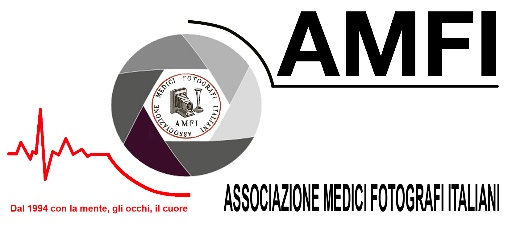 MODULO DI ISCRIZIONE ALL’ASSOCIAZIONE MEDICI FOTOGRAFI ITALIANI (AMFI)http://medicifotografi.blogspot.com/         http://www.fiaf.net/            amfi.italia@gmail.com